At its meeting of 17 June 2019, the CCT (SCV, CCV and ITU-D participants) considered Document SCV TD96 | CCV/50, which contains a liaison statement from ITU-T SG9 with terminology Recommendation ITU-T J.1, and Document SCV TD100, item 6, with comments from ITU-T SG2.The CCT thanks ITU-T SG9 for their liaison statement and their work on vocabulary, and forwards the following ITU-T SG2 suggestions for comment from SG9:There are 3 definitions for Management Information Base (MIB). As SG2 is the leading study group for telecom management, we would like to suggest SG9 to consider referring to the definitions in M.60.Term: management information base (MIB)Definition: Management information may be shared between management processes and is structured according to the requirements of those processes. The MIB neither restricts the interpretation of management data to a pre-defined set, nor to whether the data is stored in a processed or unprocessed form. However, both the abstract syntax and the semantics of information which is part of the MIB are defined so that they can be represented in OSI protocol exchanges.b) There are also many other terms which have multiple definitions within SG9 Recommendations, we would like to suggest SG9 to consider merging/amending these terms in one/same definition. These terms include (maybe more): - access control- announcement server- API connection- application- application ID- authentication- authorization- authorization centre- bouquet- bridge protocol data unit- broadcast address- broadcast channel- byte- CA_system_ID- cable modem- cable modem termination system; Network Side Interface (CMTS-NSI)- Cable Modem to CPE Interface (CMCI)- Carrier-to-Noise Ratio (C/N or CNR)- channel - conditional access client software (CACS)- conditional access module (CAM)- content - management information base- message- metadata- middleware____________________________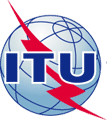 INTERNATIONAL TELECOMMUNICATION UNIONINTERNATIONAL TELECOMMUNICATION UNIONINTERNATIONAL TELECOMMUNICATION UNIONINTERNATIONAL TELECOMMUNICATION UNIONINTERNATIONAL TELECOMMUNICATION UNIONINTERNATIONAL TELECOMMUNICATION UNIONINTERNATIONAL TELECOMMUNICATION UNIONSCV – LS28TELECOMMUNICATION
STANDARDIZATION SECTORStandardization Committee for VocabularyTELECOMMUNICATION
STANDARDIZATION SECTORStandardization Committee for VocabularyTELECOMMUNICATION
STANDARDIZATION SECTORStandardization Committee for VocabularyTELECOMMUNICATION
STANDARDIZATION SECTORStandardization Committee for VocabularyTELECOMMUNICATION
STANDARDIZATION SECTORStandardization Committee for VocabularyTELECOMMUNICATION
STANDARDIZATION SECTORStandardization Committee for VocabularyTELECOMMUNICATION
STANDARDIZATION SECTORStandardization Committee for VocabularyTELECOMMUNICATION
STANDARDIZATION SECTORStandardization Committee for VocabularyTELECOMMUNICATION
STANDARDIZATION SECTORStandardization Committee for VocabularyTELECOMMUNICATION
STANDARDIZATION SECTORStandardization Committee for VocabularyEnglish onlyOriginal: EnglishEnglish onlyOriginal: EnglishEnglish onlyOriginal: EnglishQuestion(s):Question(s):Geneva, 19 August 2019Geneva, 19 August 2019Geneva, 19 August 2019Geneva, 19 August 2019Ref.: SCV TD96; SCV TD100Ref.: SCV TD96; SCV TD100Ref.: SCV TD96; SCV TD100Ref.: SCV TD96; SCV TD100Ref.: SCV TD96; SCV TD100Ref.: SCV TD96; SCV TD100Ref.: SCV TD96; SCV TD100Ref.: SCV TD96; SCV TD100Ref.: SCV TD96; SCV TD100Source:Source:Standardization Committee for Vocabulary (SCV)Standardization Committee for Vocabulary (SCV)Standardization Committee for Vocabulary (SCV)Standardization Committee for Vocabulary (SCV)Standardization Committee for Vocabulary (SCV)Standardization Committee for Vocabulary (SCV)Standardization Committee for Vocabulary (SCV)Title:Title:LS/o on comments from ITU-T SG2 on ITU-T J.1LS/o on comments from ITU-T SG2 on ITU-T J.1LS/o on comments from ITU-T SG2 on ITU-T J.1LS/o on comments from ITU-T SG2 on ITU-T J.1LS/o on comments from ITU-T SG2 on ITU-T J.1LS/o on comments from ITU-T SG2 on ITU-T J.1LS/o on comments from ITU-T SG2 on ITU-T J.1LIAISON STATEMENTLIAISON STATEMENTLIAISON STATEMENTLIAISON STATEMENTLIAISON STATEMENTLIAISON STATEMENTLIAISON STATEMENTLIAISON STATEMENTLIAISON STATEMENTFor action to:For action to:For action to:For action to:-----For comment to:For comment to:For comment to:For comment to:ITU-T SG9ITU-T SG9ITU-T SG9ITU-T SG9ITU-T SG9For information to:For information to:For information to:For information to:ITU-SG20ITU-SG20ITU-SG20ITU-SG20ITU-SG20Approval:Approval:Approval:Approval:CCT meeting (17 June 2019)CCT meeting (17 June 2019)CCT meeting (17 June 2019)CCT meeting (17 June 2019)CCT meeting (17 June 2019)Deadline:Deadline:Deadline:Deadline:Next meeting of the study groupNext meeting of the study groupNext meeting of the study groupNext meeting of the study groupNext meeting of the study groupContact:Contact:Rim Belhaj
ITU-T SCV Chairman
rym.belhaj@isetcom.tnRim Belhaj
ITU-T SCV Chairman
rym.belhaj@isetcom.tnRim Belhaj
ITU-T SCV Chairman
rym.belhaj@isetcom.tnRim Belhaj
ITU-T SCV Chairman
rym.belhaj@isetcom.tnRim Belhaj
ITU-T SCV Chairman
rym.belhaj@isetcom.tnChristian Rissone
ITU-R CCV Chairman
Christian.rissone@anfr.frChristian Rissone
ITU-R CCV Chairman
Christian.rissone@anfr.frPlease don’t change the structure of this table, just insert the necessary information.Please don’t change the structure of this table, just insert the necessary information.Please don’t change the structure of this table, just insert the necessary information.Please don’t change the structure of this table, just insert the necessary information.Please don’t change the structure of this table, just insert the necessary information.Please don’t change the structure of this table, just insert the necessary information.Please don’t change the structure of this table, just insert the necessary information.Please don’t change the structure of this table, just insert the necessary information.Please don’t change the structure of this table, just insert the necessary information.Keywords:Keywords:Keywords:Abstract:Abstract:Abstract: